COMPRENSIÓ LECTORA 6Pinta el dibuix seguint les instruccions: 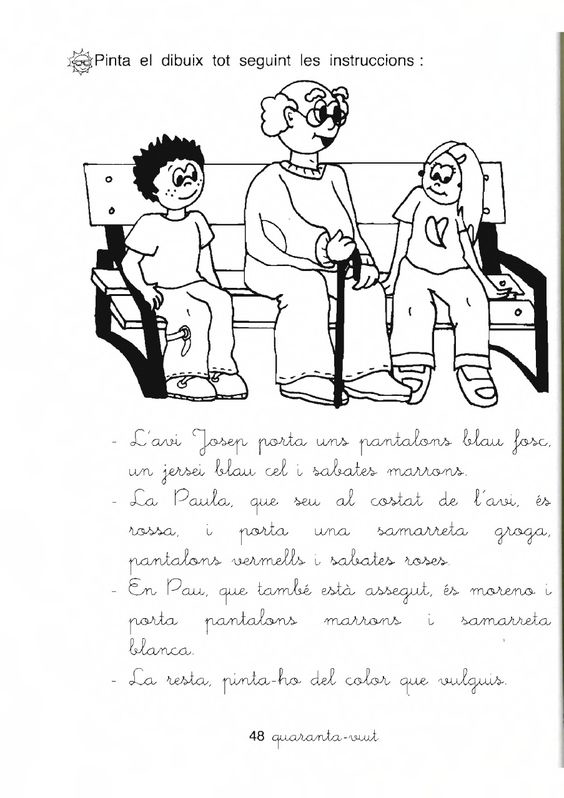 L’avi Josep porta uns pantalons blau fosc, un jersei blau cel i sabates marrons.La Paula, que seu al seu costat, és rossa i porta una samarreta groga, pantalons vermells i sabates roses. En Pau, que també està assegut, és moreno i porta pantalons marrons i samarreta blanca.La resta, pinta-ho del color que vulguis. 